Фотоотчет совместного мероприятия «День ходьбы»Цель мероприятия - популяризация такого спорта как ходьба. Ходьба является наиболее безопасным и менее травмоопасным видом спорта, а также наиболее естественным для человека, при этом весьма полезным. Ходьба благотворно влияет на работу сердечной мышцы, идеально подходит для поддержания хорошего физического состояния организма и здоровья. Основное преимущество что данным видом спорта можно заниматься практически в любом возрасте и для этого не нужно иметь каких либо спортивных снарядов.Предварительная работа:Накануне мероприятия воспитанники посмотрели презентацию о Всероссийском дне ходьбы. Познакомились с пользой ходьбы и ее влиянием на человека. Узнали, что ходьба благоприятно действует на зрение, поднимает настроение, улучшает осанку, работу сердца, укрепляет мышцы и суставы.В мероприятии пригласили принять участие родителей и детей подготовительной группы д/с «Италмас». Был заранее разработан пеший маршрут – 5 км по пересеченной местности лесопарковой зоны.Подготовлены награды и призы, перекус для пикника.Ход мероприятия:Сбор детей и их родителей происходил в субботнее утро в парке им.Ленина.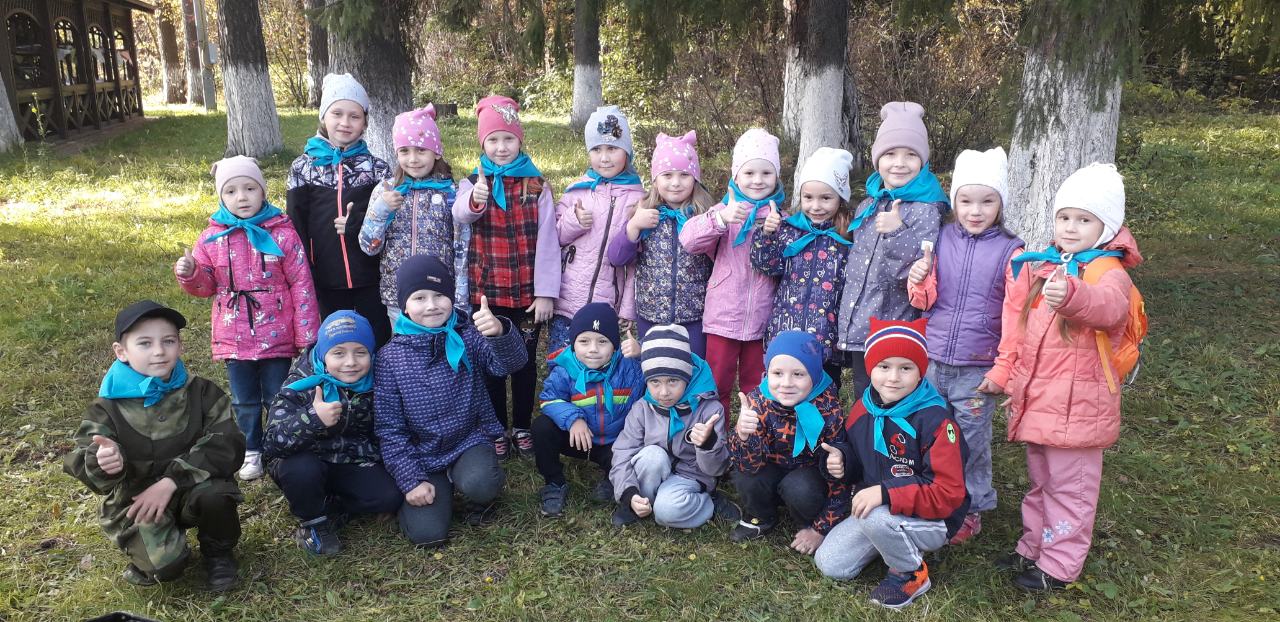 Всем участникам мероприятия раздали одинаковые галстуки и карты маршрута с сигнальными точками.После сбора все отправились путь.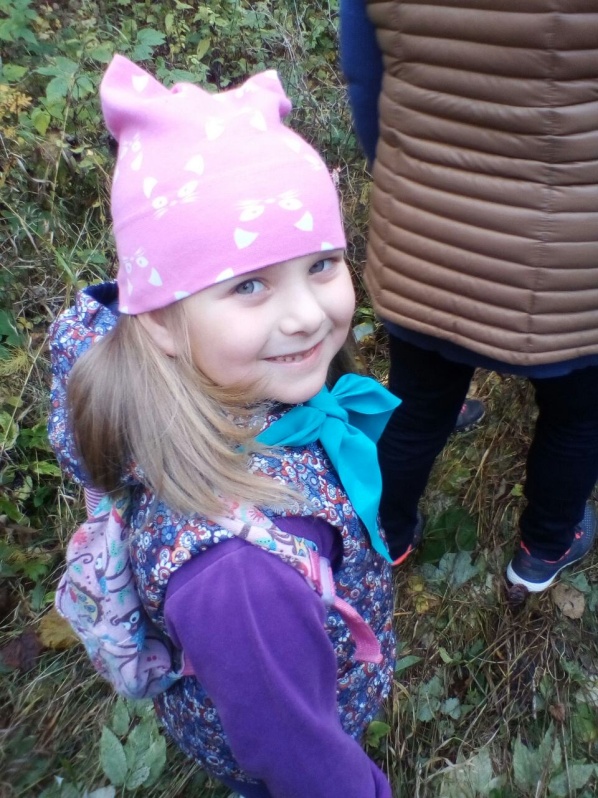 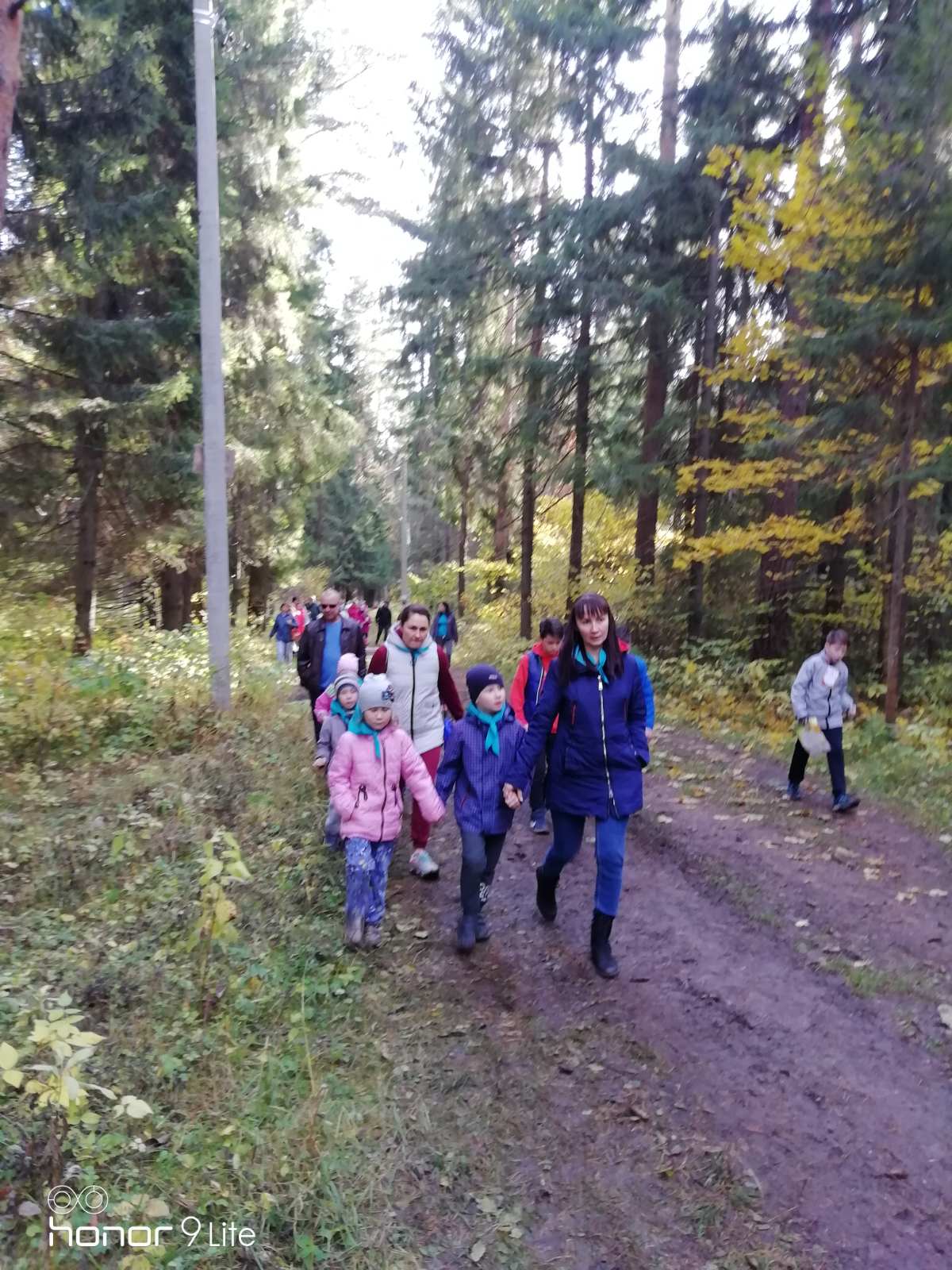 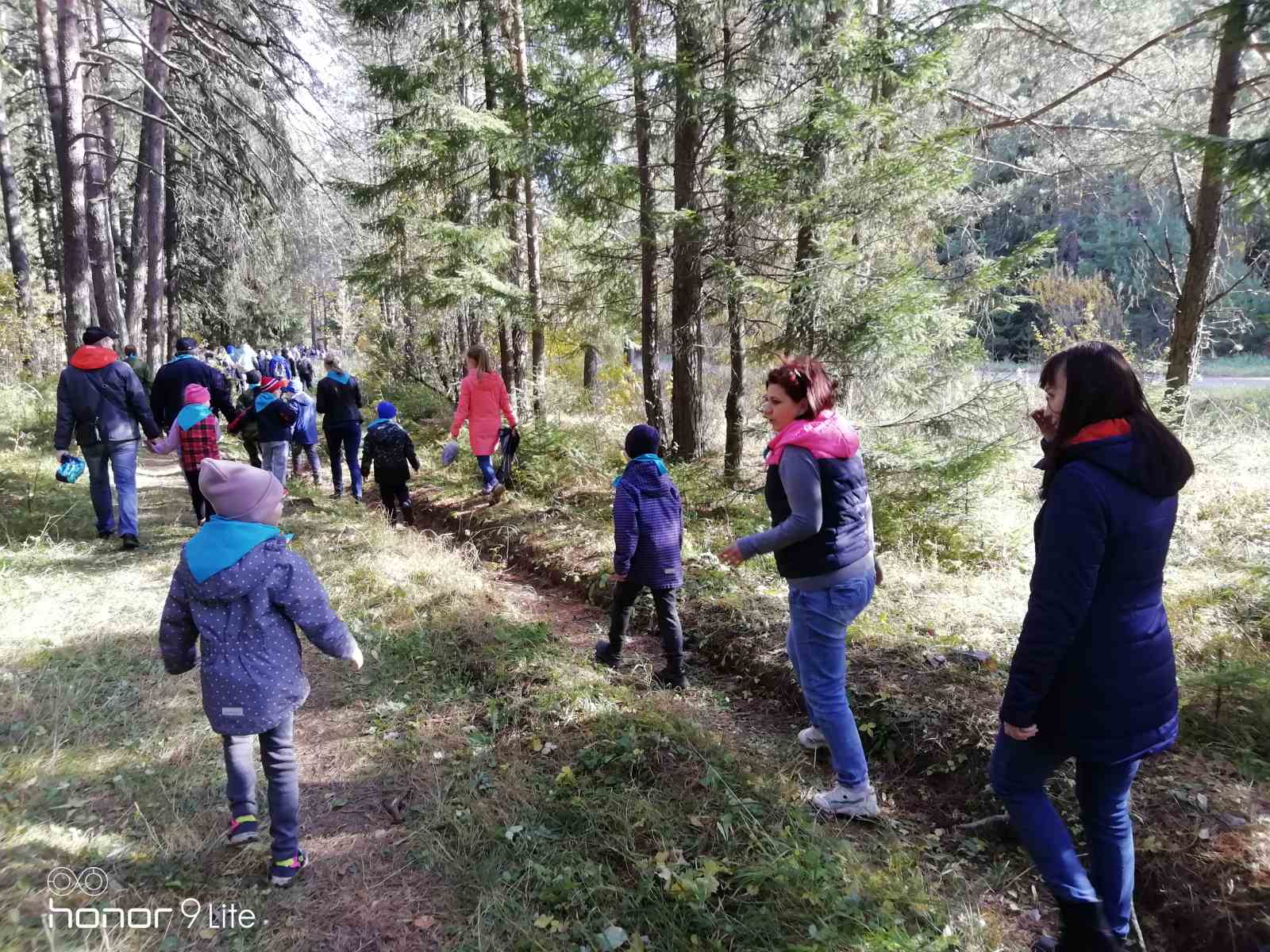 Весь маршрут занял примерно 40 минут; дорога была ни самой легкой: на пути нам встретились бревна, грязь и овраги, но это никого не испугало и вся команда стойко преодолела все препятствия, за что заслужила награду.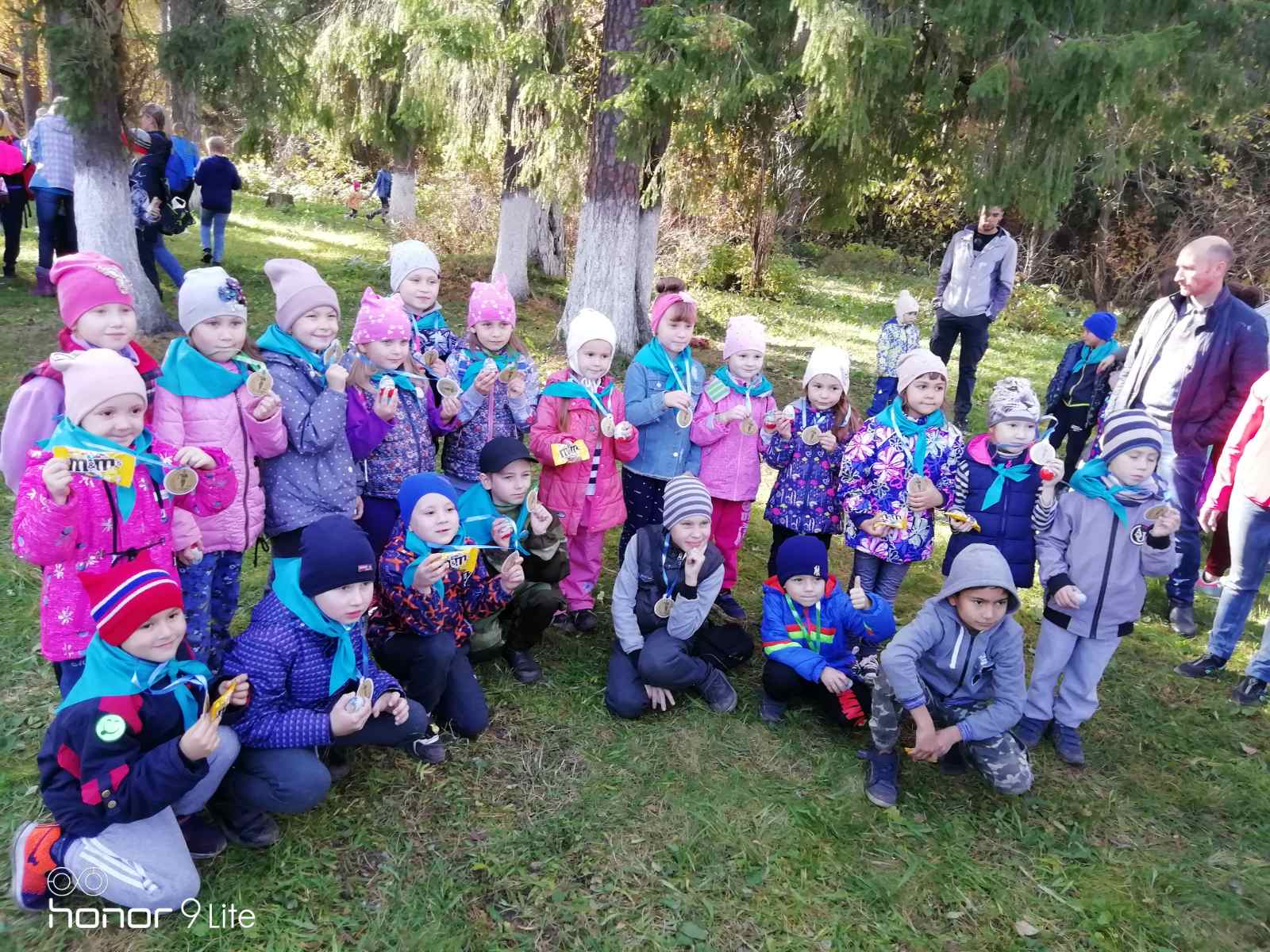 За проявленную стойкость, выносливость и терпение  на финише все ребята получили медали и сладкие призы.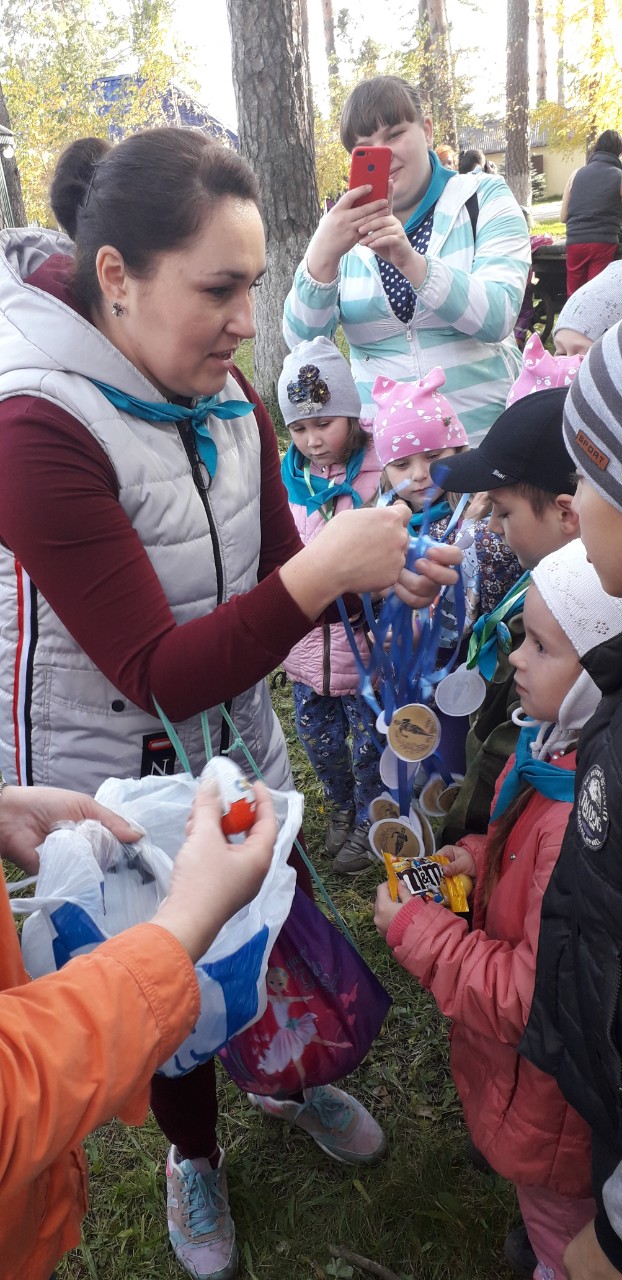 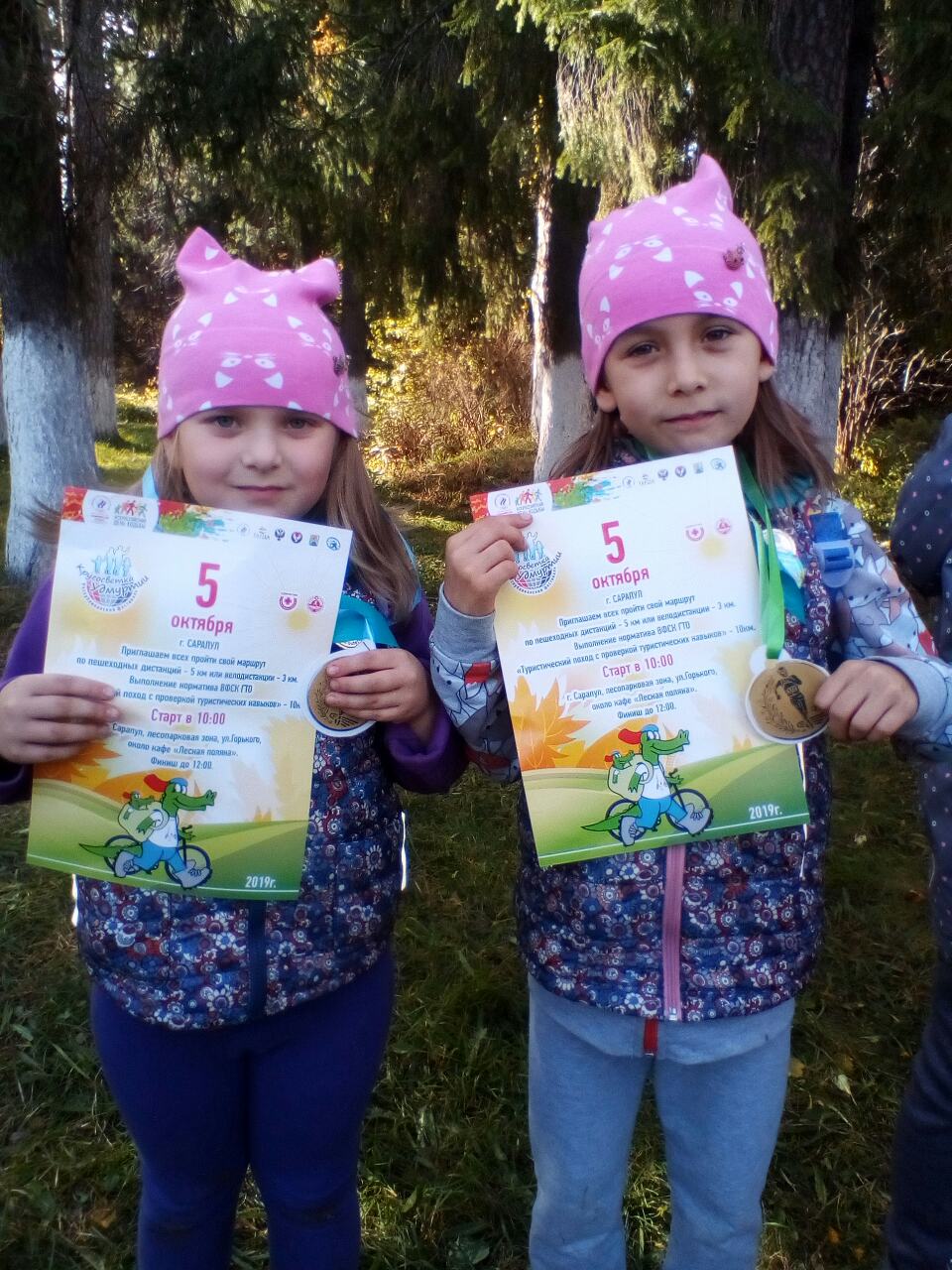 А закончилось наше мероприятие пикником.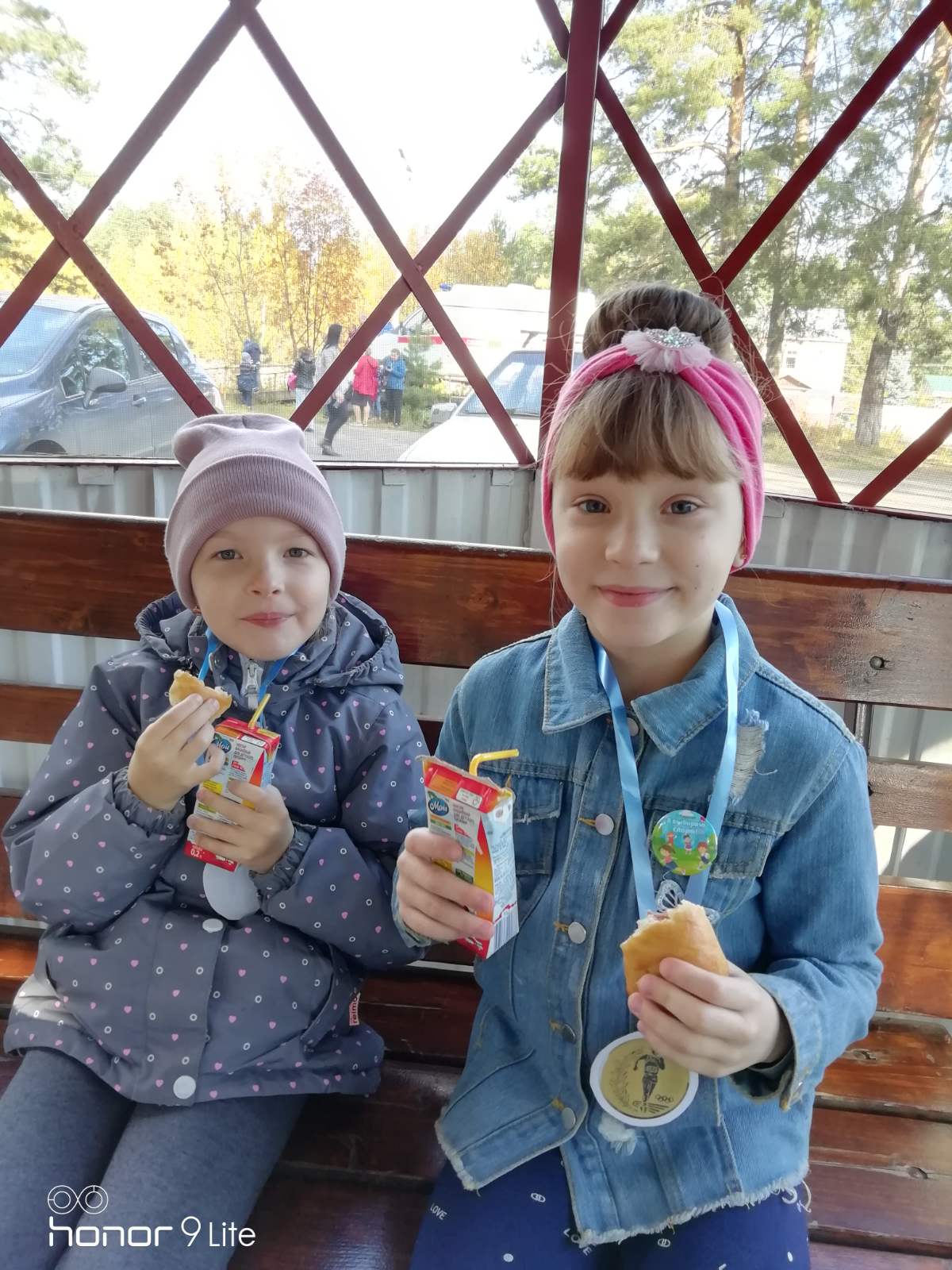 Ребятам надолго запомнился этот день и где они получили кучу положительных эмоций.Материал подготовили Сомова А.Ю. и Пысларь Е.В.